Publicado en  el 03/11/2015 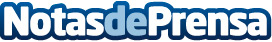 El Liceu de Barcelona acerca la ópera al colectivo de docentes y profesionales de la educaciónDatos de contacto:Nota de prensa publicada en: https://www.notasdeprensa.es/el-liceu-de-barcelona-acerca-la-opera-al Categorias: Artes Escénicas Música http://www.notasdeprensa.es